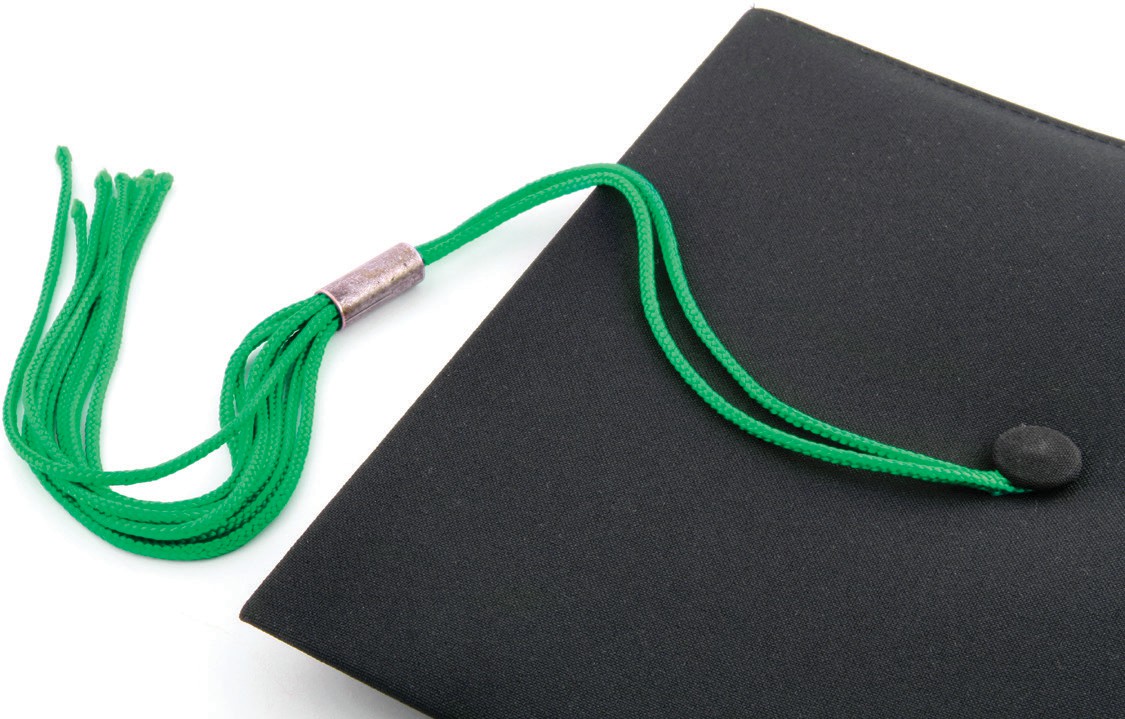 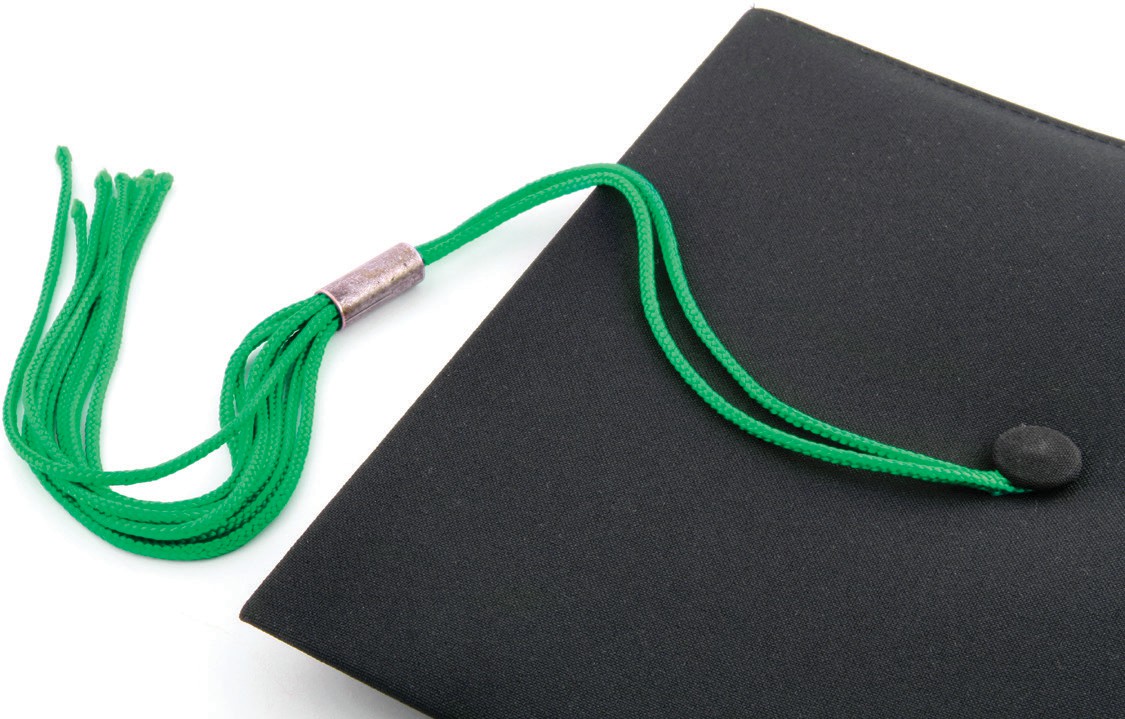 About This ScholarshipSecurity First Bank believes in investing in our community and in the future of our community. That’s why we provide scholarships to deserving local students, because we know they will make a difference in all of our futures. We are excited to offer two (2) $500 scholarships to graduating high school seniors to continue their post- secondary education.EligibilityTo be eligible for this scholarship, the student must meet the following criteria: Student must maintain a 3.0 or higher grade point average.  Student must be a senior at Beatrice Public High School.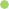   Student must plan to attend a college, university or technical institute following graduation.Application ProcessComplete the application and provide the following information on separate pages. Please include your name and high school at the top of each page.	Please answer the following three (3) questions. Limit your answers to one page total:In what subjects do you excel and to what factors do you attribute your success in this area?What are your short and long term goals? List your objectives to accomplish these goals.Describe/identify something in your community that has influence you in a positive way. What impact did this have on the short or long term goals that you have established?	A copy of your high school transcript.	Provide a resume of your high school career and employment experience. Please include awards, recognitions, activities, leadership positions and work history.Scholarship DeadlinesPlease print or type:Full Name 	Mobile Phone 	 Email AddressAddressHome PhoneCity	State 		ZIP Code 	Parent’s Name(s):	 Graduation Date 	Current Class Rank 	 Grade Point Average 	College, University or Technical Institute you plan to attend 	 Intended Field of StudyApplicant Signature 		DateApplications are due by March 1. Please submit to: Beatrice High School school counselorPlease include the following: Completed application Answers to questions High school transcript Resumewww.security1stbank.com/scholarships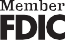 